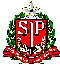 GOVERNO DO ESTADO DE SÃO PAULOSECRETARIA DE ESTADO DA EDUCAÇÃODIRETORIA DE ENSINO REGIÃO DE SÃO JOÃO DA BOA VISTA                                                                               São João da Boa Vista, 03 de junho de 2019.Instrução nº 016/2019 – Núcleo de Administração de PessoalAssunto: Cronograma de digitação de junho de 2019CRONOGRAMA PARA DIGITAÇÃO: JUNHO/2019CRONOGRAMA PARA DIGITAÇÃO: JUNHO/2019CRONOGRAMA PARA DIGITAÇÃO: JUNHO/2019CRONOGRAMA PARA DIGITAÇÃO: JUNHO/2019CRONOGRAMA PARA DIGITAÇÃO: JUNHO/2019EVENTOEVENTOPRAZOOBSERVAÇÃOAGUARDANDO APOSENTADORIA - CÓDIGO 056APOSENTADORIA POR INVALIDEZ - CÓDIGO 100AGUARDANDO APOSENTADORIA - CÓDIGO 056APOSENTADORIA POR INVALIDEZ - CÓDIGO 10007/06/2019BIÊNIOBIÊNIO21/06/2019Publicação:   25/06/2019CADASTRAMENTO AUTOMÁTICO DE DOCENTES Categoria "O" CADASTRAMENTO AUTOMÁTICO DE DOCENTES Categoria "O" 10/06/2019NÃO ESQUECER DE DIGITAR A ASSOCIAÇÃOCADASTRAMENTO AUTOMÁTICO DE DOCENTES – SED (Cat. “V”)CADASTRAMENTO AUTOMÁTICO DE DOCENTES – SED (Cat. “V”)06/06/2019Publicação:   08/06/2019DADOS PESSOAIS - Atualização AutomáticaDADOS PESSOAIS - Atualização Automática10/06/2019DISPENSA / EXTINÇÃO - Categorias "F", "P" e "O"1º10/06/2019DISPENSA / EXTINÇÃO - Categorias "F", "P" e "O"2º27/06/2019EXONERAÇÃOEXONERAÇÃO10/06/2019Disponibiização dos terminais da rede PRODESPDisponibiização dos terminais da rede PRODESPDias úteis - das 6h às 22h Feriado - das 6h às 18h Sábados - das 6h às 18hDomingos - das 6h às 18h